                                                               CENTRO NACIONAL DEL ISSN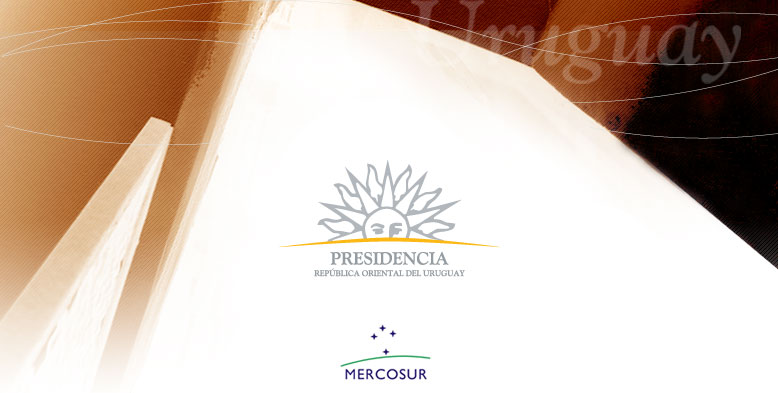 MINISTERIO DE EDUCACIÓN Y CULTURA                                                       BIBLIOTECA NACIONALCENTRO NACIONAL DE DOCUMENTACION                                                            Formulario de Solicitud 
CIENTIFICA, TECNICA Y ECONOMICA
18 de Julio 1790 - Tel.: 2402-0812 int. 216 - 247  
                cndcte@bibna.gub.uy                        Montevideo                                                           Título:URL (Sitio electrónico sólo para publicaciones online):Año de comienzo:                          Periodicidad:                      Idioma del texto:Variantes del título:                                                                            Títulos y/o ISSN de ediciones en otros idiomas:Soporte físico de la publicación (Ej.: Impreso, Online, CD-ROM,etc.):Título y/o ISSN de ediciones en otro soporte:Título y/o ISSN anterior:Código de barras:      Sí__                      No__      Impresor-Editor (Nombre y Dirección Postal de ):Entidad Responsable (Asociación, Sociedad, etc.):Materias sobre las que trata la publicación:Nombre del solicitante:Dirección:                                                       Teléfono:                               Fax:Atención: Esta solicitud deberá estar acompañada de fotocopia de la cubierta (tapa) y página de sumario o índice de la publicación. En caso de publicaciones electrónicas fotocopia de la página al acceder al link. Gracias por su colaboración 